MCBRAYER ELEMENTARY FOOD POLICY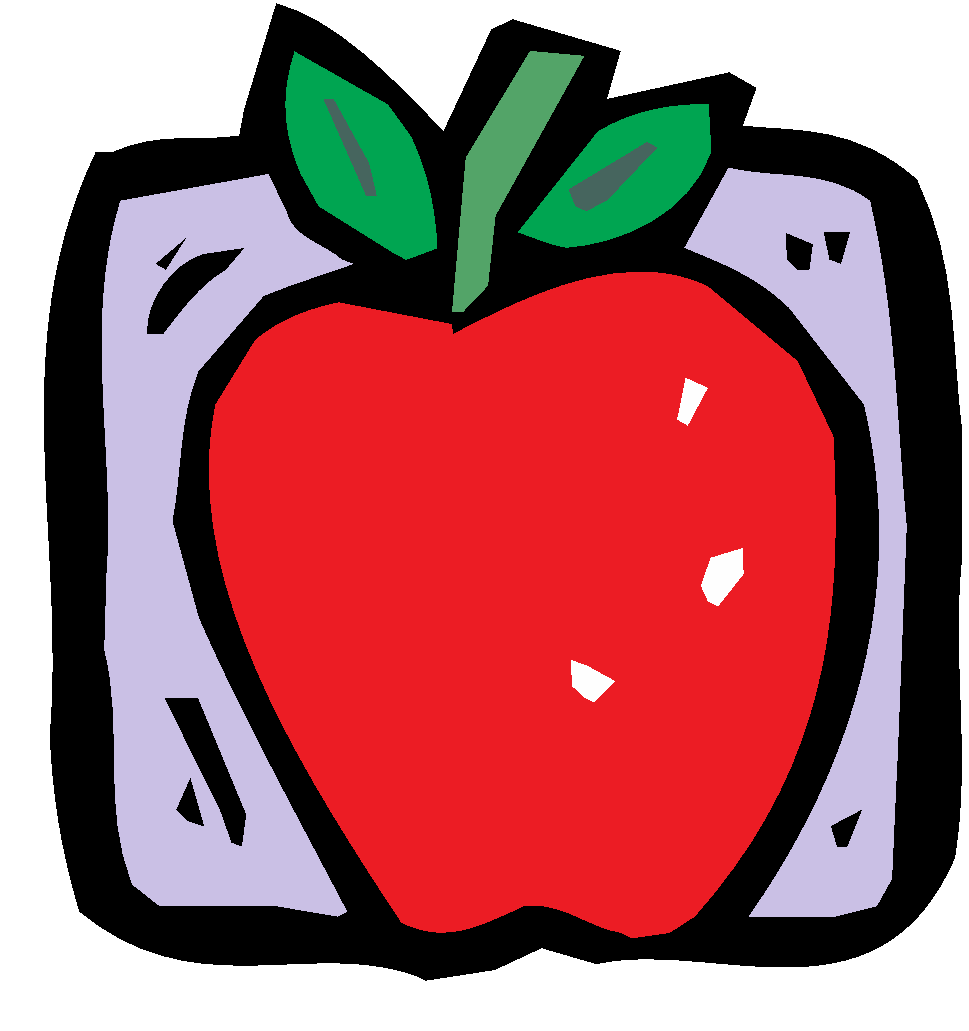 In an effort to limit non-essential visitors as well as protect the safety and well-being of students and staff, McBrayer Elementary School prohibits any food delivery during the school day.  Food may not be dropped off by parents, guardians, delivered by restaurants, etc.  Food from home must accompany students and staff to school.Date Adopted:  08-04-2020Date(s) Reviewed or Revised:  _____ 